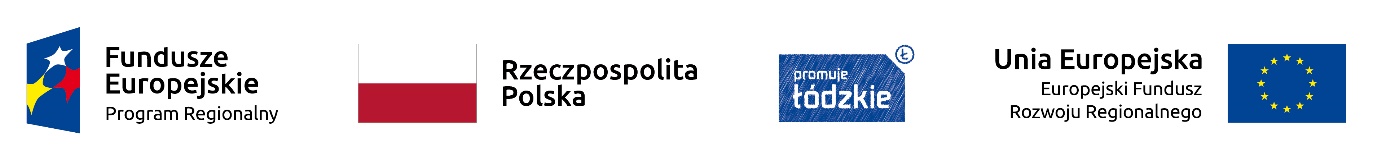 Projekt współfinansowany ze środków Europejskiego Funduszu Rozwoju Regionalnego w ramachRegionalnego Programu Operacyjnego Województwa Łódzkiego na lata 2014-2020__________________________________________________________________________________________UMOWA UŻYCZENIAzawarta w dniu …………………………………. 2020 r. pomiędzy:Gminą Rzeczyca  – adres: …………………………zwaną w dalszej treści umowy „Biorącym w użyczenie” a zwanym/zwanymi w dalszej treści umowy „Użyczającym”, łącznie zwanymi Stronami, o treści następującej:§ 1.
Przedmiot umowyPrzedmiotem umowy jest użyczenie nieruchomości zabudowanej określonej w § 2 i określenie warunków użyczenia tej nieruchomości dla potrzeb realizacji projektu pn. „Odnawialne źródła energii Gminie Rzeczyca”. ramach Osi priorytetowej IV Gospodarka niskoemisyjna, Działanie IV.1 Odnawialne Źródła Energii – wsparcie dotacyjne objętego Regionalnym Programem Operacyjnym Województwa Łódzkiego na lata 2014-2020., który swoim zakresem obejmuje zakup i montaż (zaznaczyć właściwy kwadrat):Zestawu: powietrznej pompy ciepła kotła na biomasę § 2.Przedmiot użyczeniaUżyczający oświadcza, że jest właścicielem/współwłaścicielem* nieruchomości zabudowanej oznaczonej jako: działka geodezyjna nr ………………….…..…... położonej w miejscowości …………….………………………..oraz budynku mieszkalnego oznaczonego numerem porządkowym  …..................... oraz posiada pełne prawo do dysponowania nieruchomością, a w tym także prawo do zawarcia niniejszej umowy, a przez zawarcie umowy nie naruszy interesu osób trzecich co wynika 
z następujących dokumentów potwierdzających powyższe prawo do dysponowania w/w nieruchomością: …........................................................................................... Użyczający użycza i oddaje Biorącemu w użyczenie do bezpłatnego używania część dachu/ściany/gruntu* oraz część wewnętrzną budynku mieszkalnego o powierzchni niezbędnej 
do zainstalowania zestawy określonego w § 1 i jego prawidłowego funkcjonowania, 
z przeznaczeniem na realizację projektu określonego w § 1. Użyczenie nastąpi z dniem podpisania niniejszej umowy. Stan określający przedmiot użyczenia zostanie opisany protokołem przekazania spisanym pomiędzy Użyczającym, a wykonawcą zestawu przed jego montażemUżyczający ponadto wyraża zgodę na udostępnienie Biorącemu w użyczenie lub osobom przez niego wskazanym, nieruchomości określonej w ust. 1 powyżej w celu przeprowadzenia niezbędnych prac związanych z montażem zestawu/zestawów określonych w § 1. Przez cały okres trwania umowy zapewni dostęp Biorącemu w użyczenie lub osobom przez niego wskazanym, do zainstalowanych urządzeń po wcześniejszym zawiadomieniu. Biorący w użyczenie zapewnia, że będzie używał użyczonej rzeczy zgodnie z jej przeznaczeniem,§ 3.Okres użyczeniaUmowa zostaje zawarta na czas określony od dnia podpisania umowy do dnia 31 grudnia 2026 r.W przypadku zmiany harmonogramu realizacji projektu niniejsza umowa ulega automatycznemu przedłużeniu do upływu 5 lat od dnia płatności końcowej projektu określonego w §1. § 4.Warunki rozwiązania umowyUmowa użyczenia ulega rozwiązaniu ze skutkiem natychmiastowym w następujących przypadkach:gdy nie dojdzie do podpisania umowy o dofinansowanie projektu określonego w § 1;rozwiązania umowy zawartej pomiędzy stronami dotyczącej zobowiązań organizacyjnych 
i finansowych związanych z montażem i eksploatacją zestawu/zestawów określonych w § 1;z ważnych przyczyn, w szczególności w przypadku gdy pomiędzy stronami nie dojdzie 
do podpisania umowy dotyczącej zobowiązań organizacyjno-finansowych związanej  z montażem i eksploatacją zestawu/zestawów określonych w § 1.W przypadku rozwiązania niniejszej umowy przez Użyczającego, dokona on zwrotu nakładów poniesionych przez Biorącego w użyczenie wg zasad określonych w umowie dotyczącej zobowiązań organizacyjnych i finansowych związanych z montażem i eksploatacją zestawu solarnego zawartej pomiędzy tymi samymi stronami.Postanowienia ust. 2 mają zastosowanie w przypadku zbycia nieruchomości, jeśli nabywca 
lub następca prawny nie wstąpi w prawa strony niniejszej umowy.§ 5.Zwrot przedmiotu użyczeniaPo zakończeniu okresu użyczenia, Biorący w użyczenie zwróci przedmiot umowy co zostanie stwierdzone protokołem odbioru podpisanym przez obie strony.Biorący w użyczenie nie ponosi odpowiedzialności za zużycie rzeczy będące następstwem używania przez Użyczającego lub czynników niezależnych od Biorącego w użyczenie.Wraz ze zwrotem przedmiotu umowy Biorący w użyczenie dokona przekazania Użyczającemu zamontowanego zestawu/zestawów. Forma, w jakiej nastąpi przeniesienie prawa własności, zostanie uregulowana odrębną umową.§ 6.Zmiana umowyWszelkie zmiany umowy mogą być dokonywane przez strony w formie pisemnej pod rygorem nieważności.§ 7.Postanowienia końcoweUżyczający oświadcza, że wyraża zgodę na przetwarzanie jego danych osobowych na potrzeby niezbędne do realizacji przedmiotowego projektu, zgodnie z Ustawą z dnia 29 sierpnia 1997 r., 
o ochronie danych osobowych oraz na zamieszczanie materiałów ilustrujących realizowany projekt, włącznie z fotografiami, w zbiorze materiałów promocyjnych projektu celem przesłania do instytucji zarządzającej .Do spraw nieuregulowanych niniejszą umową zastosowane mają właściwe przepisy Kodeksu Cywilnego oraz innych mających zastosowanie ustaw.Umowę sporządzono w dwóch jednobrzmiących egzemplarzach, po jednym dla każdej ze stron.Umowę odczytano i podpisano:____________________________________*Niepotrzebne skreślić1.Panem/Panią zamieszkałym/łązamieszkałym/łązamieszkałym/łąlegitymującego/cą się dowodem osobistym  nrlegitymującego/cą się dowodem osobistym  nrlegitymującego/cą się dowodem osobistym  nrlegitymującego/cą się dowodem osobistym  nrwydanym przezwydanym przezPESELPESEL2.Panem/Panią zamieszkałym/łązamieszkałym/łązamieszkałym/łąlegitymującego/cą się dowodem osobistym  nrlegitymującego/cą się dowodem osobistym  nrlegitymującego/cą się dowodem osobistym  nrlegitymującego/cą się dowodem osobistym  nrwydanym przezwydanym przezPESELPESEL3.Panem/Panią zamieszkałym/łązamieszkałym/łązamieszkałym/łąlegitymującego/cą się dowodem osobistym  nrlegitymującego/cą się dowodem osobistym  nrlegitymującego/cą się dowodem osobistym  nrlegitymującego/cą się dowodem osobistym  nrwydanym przezwydanym przezPESELPESEL4.Panem/Panią zamieszkałym/łązamieszkałym/łązamieszkałym/łąlegitymującego/cą się dowodem osobistym  nrlegitymującego/cą się dowodem osobistym  nrlegitymującego/cą się dowodem osobistym  nrlegitymującego/cą się dowodem osobistym  nrwydanym przezwydanym przezPESELPESELUżyczający:Biorący w użyczenie:(czytelny podpis)1.2.3.4.